الجمهورية التونسية  وزارة الشؤون المحلية و البيئة بلدية أريانة 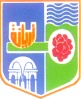         خلية شؤون المجلس والمكتب واللجان              والتنسيق بين الدوائر البلديةمحضر جلسة الدائرة البلدية بالمنازهبخصوص البرنامج السنوي للاستثمار البلدي التشاركي  لسنة 2019  معطيات بخصوص البلدية :أ - إسم البلدية : بلدية أريانة				اسم المنطقة :الدائرة البلدية بالمنازهب - عدد السكان بالبلدية : 114486ألف ساكن	عدد السكان بالمنطقة : 28710ألف ساكنت - تاريخ الجلسة : 01 ديسمبر 2018ث - مكان الجلسة :قاعة الجلسات بالدائرة البلدية بالمنازهج - إسم ميسر الجلسة : إلهام بن صالح، آمنة الزهروني، أم الخير بلغيث ،الاسعد المحمدي ح - محضر محرر من قبل :أم الخير بلغيث رئيسة  مصلحة شؤون المجلس و المكتب البلدي و اللجانخ - محضر مصادق عليه من طرف : محمد العربي فاضل موسى رئيس البلدية اريانة  معطيات بخصوص الجلسة :أ – عدد المشاركين في الجلسة بالمنطقةالبلدية المنازه:ب – جدول الأعمال :3 – تذكير بالإحصاء الوصفي التقديري للبنية الأساسية بالمنطقةالبلدية المنازه:(1) يتم احتساب هذه النسبة بقسمة مساحة الطرقات أو الأرصفة المعنية على مساحتها الجملية وذلك دون اعتبار الطرقات المرقمة(2) يتم احتساب هذه النسبة بقسمة طول الطرقات المجهزة على الطول الجملي للطرقات وذلك دون اعتبار الطرقات المرقمةالمشاريع المدرجة ببرنامج الإستثمار السنوي 2018 والمشاريع الوطنية والجهوية الأخرى المتواصلة أو المبرمجة بالمنطقة البلدية المنازه:5– مشاريع القرب المقترحة من طرف المشاركين بالمنطقة البلدية المنازه خلال سنة 2019 مرتبة حسب الأولوية:6 – نقاش وتفاعل مع المشاركين :7 – قائمة اسمية لممثلي المنطقة البلدية المنازه:8- نتائج الجلسة بالمنطقة البلدية المنازه:1.8 – ملاحظات بخصوص التدخلات المطلوب إنجازها بالمنطقة البلدية المنازهوتاريخ الإعلان عن نتائج الدراسات الفنية والمالية من قبل المصلحة الفنية بالبلدية:(*) تأثير المشروع على المنطقة البلدية المعنية : ضعيف – متوسط – هامسيتم الإعلان عن نتائج الدراسات الفنية والمالية من قبل المصلحة الفنية بالبلدية يوم الأربعاء الموافق لــــ12 ديسمبر 20182.8 –ملاحق :1.2.8 – عرض البلدية :2.2.8 – صور الجلسة بالمنطقة البلدية المنازه:9 – رأي المشاركين في خطة الإتصالالمعتمدة:10- رأي المشاركين في المقاربة التشاركية المعتمدة :11- مواضيع أخرى تم النقاش فيها مع المشاركين :ميسر الجلسة	رئيس بلدية اريانةالهام بن صالح					             محمد العربي فاضل موسىآمنة الزهرونيأم الخير بلغيثالاسعد المحمديعدد الشبان ضمن المشاركين والذين تتراوح أعمارهم بين 16 و35 سنةعدد النساء ضمن المشاركينعدد المشاركين1835العدد الجملي2.8522.85100(%النسبة (ضبط مشاريع البنية الأساسية لسنة 2019 بالدائرة البلدية المنازهالمناطقالطرقاتالطرقاتالأرصفةالأرصفةالتنويرالعموميالربط بشبكة التطهير المياه المستعملة (%)وجود إشكاليات لتصريف مياه الامطارالمناطقنسبة الطرقات في حالتها جديدةأو متوسطة(%)(1)نسبة الطرقات في حالة تتطلب التدخل(%)(1)نسبة الأرصفةفي حالتها جديدةأو متوسطة(%)(1)نسبة الأرصفة في حالة تتطلب التدخل(%)(1)نسبة التغطية بشبكة التنوير العمومي(%)(2)نسبة التغطية بشبكة التطهير(%)(2)دائرة المنازهدائرة المنازهدائرة المنازهدائرة المنازهدائرة المنازهدائرة المنازهدائرة المنازهدائرة المنازهالمنزه السابع56446337100100لاالمنزه السادس58426832100100لاالمنزه الخامس52484258100100نعمالمنزه الثامن 65356238100100نعمحي الوفاق (uv4)9010--100100نعمأجوبة البلدية و/أو الأطراف المعنيةأسئلة وملاحظات المشاركينالسيد خالد الجبالي (مدير المصالح الفنية):أشار الى انه بالنسبة :المشاريع المنتهية أو بصدد الإنجاز (خلال سنة 2018)المشاريع التي ستنطلق بداية سنة 2019 (مرحلة الإعلان على طلب العروض)المشاريع التي بصدد الدراسة و ستنطلق خلال سنة 2019المشاريــــــع المؤجلةو الملغاةثم أوضح أن دراسات مشاريع القرب لسنة 2016 و 2017 أفرزت ارتفاعا في كلفة انجاز المشاريع و قد ارتأى المجلس البلدي استغلال الاعتمادات المرصودة لبعض المشاريع المؤجلة و الملغاة في تمويل مشاريع القرب لسنة 2016-2017-2019 و ذلك حسب البيان التالي :رأي المصلحة الفنية/المرافق الفنيالكلفة التقديرية(أ.د)موقع التدخل (الأنهج والأحياء)نوعية التدخلالمشروعستتم برمجته للصيانة مع مشروع 2019 للتعبيدشارع أحمد التليلي(المنزه الخامس)تعبيد و ترصيفالطرقات و الارصفةستتم برمجته في مشروع الصيانة 2019نهج حسين الديماسي (المنزه الخامس)تعبيد و ترصيفالطرقات و الارصفةستتم برمجتها خلال سنة 2019انهج المنزه الخامستعبيد و ترصيفالطرقات و الارصفةتمت برمجتها في إطار مشروع سنة 2016شارع عمار بن ياسر(المنزه السادس)تعبيد و ترصيفالطرقات و الارصفةستتم برمجته في مشروع الصيانة 2019تعبيد مآوي( معهد المنزه6-أمام جمعية التربية و الأسرة- أمام محل لبنى )المنزه السادستعبيد و ترصيفالطرقات و الارصفةتمت برمجته للصيانة في إطار مشروع سنة 2017تعبيد مآوي( حي جميل – ابن الهيثم) المنزه السادستعبيد و ترصيفالطرقات و الارصفةتمت برمجتها في إطار مشروع سنة 2016صيانة الطرقات حي الوفاق(المنزه السادس)تعبيد و ترصيفالطرقات و الارصفةستتم برمجته في مشروع الصيانة 2019صيانة أنهج المنزه 7 مكررتعبيد و ترصيفالطرقات و الارصفةستتم برمجته في مشروع الصيانة 2019محمد الحليوي(المنزه 7)تعبيد و ترصيفالطرقات و الارصفةسيتم إعداد دراسة للمناطق المعرضة للفياضانات (المناطق الزرقاء) و سيتم تحديد الأولوية للتدخل في حدود الاعتمادات المخصصة)نهج حليمة السعدية – وصيانة كافة البالوعات بالمنطقةالبلدية المنزه 6تصريف مياه الأمطارتصريف مياه الأمطارسيتم إعداد دراسة للمناطق المعرضة للفياضانات (المناطق الزرقاء) و سيتم تحديد الأولوية للتدخل في حدود الاعتمادات المخصصة) صيانة قنوات تصريف مياه الامطار بالمنزه 7 و 7 مكرر -بنهج جوهر الصقليتصريف مياه الأمطارتصريف مياه الأمطارسيتم إعداد دراسة للمناطق المعرضة للفياضانات (المناطق الزرقاء) و سيتم تحديد الأولوية للتد خل في حدود الاعتمادات المخصصة)صيانة قنوات صرف المياه واعادة مراجعة الشبكة بحي الوفاقتصريف مياه الأمطارتصريف مياه الأمطارسيتم إعداد دراسة للمناطق المعرضة للفياضانات (المناطق الزرقاء) و سيتم تحديد الأولوية للتدخل في حدود الاعتمادات المخصصة)نهج عبد العزيز الثعالبي نهج عبد العزيز الثعالبي بالمنزه 5تصريف مياه الأمطار تصريف مياه الأمطاربصدد الدراسة التفصيليةتهيئة مسلك صحي بالمنطقة المنزه 6صيانة و تهيئة منطقة خضراءالمناطق الخضراءليست منطقة خضراء تهيئة البطحاء وراء حي أمير صيانة و تهيئة منطقة خضراءالمناطق الخضراءبصدد الدراسةصيانة المناطق الخضراء وغراسة الاشجار والنباتات بمنطقة  حي الوفاق وتهيئة مسلك صحيصيانة و تهيئة منطقة خضراءالمناطق الخضراءستتم برمجته في إطار مشروع سنة 2019أحمد التليلي (المنزه 5)التنوير عموميالتنوير عموميستتم برمجتها خلال سنة 2019حسين الديماسي(المنزه 5)التنوير عموميالتنوير عموميتمت برمجتها في إطار تكملة مشروع سنة 2016المسلك الصحي (المنزه6)التنوير عموميالتنوير عموميستتم برمجتها في إطار مشروع سنة 2019نهج الجامعة العربية (المنزه 6)التنوير عموميالتنوير عموميستتم برمجتها في إطار مشروع سنة 2019صيانة تنوير أنهج المنزه 7 مكرر(المنزه 7)التنوير عموميالتنوير عموميأجوبة البلدية و/أو الأطراف المعنيةأسئلة وملاحظات المشاركينالسيدان  عبد الستار الطرابلسي و خالد عبد الله  (المنزه 6 :- التنوير العمومي  : نهج الجامعة العربية – تنوير حي جميل - تعبيد الطرقات : تعبيد الطرقات لحي جميل – شارع عمار ابن ياسر – شارع افريقيا – المرر الرابط بين شارع معاوية ابن ابي سفيان وشارع بلال – نهج حليمة السعدية – تعبيد مآوى سيارات لبنى – نهج ابن الهيثم – تركيز مخفظات سرعة شارع عمار ابن ياسر – ابو البابة الانصاري – ابن الهيثم – علي ابن ابي طالب -تصريف مياه الامطار :نهج حليمة السعدية – وصيانة كافة البالوعات بالمنطقة - الارصفة :كل الانهج المتواجدة بالمنطقة  - المناطق الخضراء : تهيئة مسلك صحي بالمنطقةالسيد عبد الحميد البدوي  (المنزه الثامن) :- تعبيد الطرقات : تعبيد جميع الانهج المتواجدة بالمنطقة واصلاح الحفر- الارصفة:توسيعة الارصفة بنهج عثمان ابن عفانالسيدان  عبد الرزاق الحمامي وعبد اللطيف الحنافي (المنزه 7و المنزه 7 مكرر :- التنوير العمومي  : صيانة اعمدة تنوير العمومي بمنطقة المنزه السابع والسابع مكرر وحي سلمى سيتي- تعبيد الطرقات : صيانة الانهج بالمنزه السابع امام حي سلمى سيتي ونهج محمد الحليوي على مستوى اقامة فينوس والفلاح وشارع ابو لبابة الانصاري -تصريف مياه الامطار :صيانة قنوات تصريف مياه الامطار بنهج جوهر الصقلي - الارصفة :تهيئة الارصفة حي سلمى سيتي و توحيد علو الارصفة وشارع ابو لبابة الانصاري - المناطق الخضراء : تهيئة البطحاء وراء حي أمير الى منطقة خضراءالسيد كريم اللوز(حي الوفاق) :- التنوير العمومي  : صيانة الاعمدة الكهربائية والتنوير العمومي بكامل منطقة حي الوفاق- تعبيد الطرقات : تعبيد طرقات منطقة حي الوفاق واصلاح الحفر-تصريف مياه الامطار :صيانة قنوات صرف المياه واعادة مراجعة الشبكة - الارصفة :تهيئة الارصفة بمنطقة حي الوفاق  - المناطق الخضراء : صيانة المناطق الخضراء وغراسة الاشجار والنباتات بالمنطقة وتهيئة مسلك صحي السيد صلاح الدين العلاني (المنزه الخامس ) :- التنوير العمومي  : تنوير العمومي بنهج حسين الديماسي واحمد التليلي- تعبيد الطرقات : توسيع الطرقات بنهج احمد التليلي وشارع افريقيا – فتح الطريق من جهة منجي سليم وتعبيد نهج حسين الديماسي-تصريف مياه الامطار :نهج عبد العزيز الثعالبي- الارصفة :صيانة جميع الارصفة بالمنزه الخامس والتدخل لتوحيد العلو بنهج احمد التليلي .الإسم واللقبالعمرالإختصاص/المهنةالعنوانممثل عن(الشباب/المرأة/الرجالخالد عبد الله 66متقاعدعمار ابن ياسررجلكريم اللوز48عمارة 36 حي الوفاقرجلعليا الصيد55 عمارة 90 حي الوفاق امرأةمريم الساسي25حي جميلشابةرأي المصلحة الفنية/المرافق الفنيالكلفة التقديريةجدوى المشروع للمنطقة (*)نتائج التصويت موقع التدخل (الأنهج والأحياء)نوعية التدخلالمشروع1500 أدهاممدنينالمنزه 5تعبيد و ترصيفالطرقات و الارصفة1500 أدهامجرجيسالمنزه 5تعبيد و ترصيفالطرقات و الارصفة1500 أدهامسيدي بوزيدالمنزه 5تعبيد و ترصيفالطرقات و الارصفة1500 أدهامالمالوفالمنزه 5تعبيد و ترصيفالطرقات و الارصفة1500 أدهامالجمالمنزه 5تعبيد و ترصيفالطرقات و الارصفة1500 أدهامالمحرسالمنزه 5تعبيد و ترصيفالطرقات و الارصفة1500 أدهامالمطويةالمنزه 5تعبيد و ترصيفالطرقات و الارصفة1500 أدهامالعباسيينالمنزه 5تعبيد و ترصيفالطرقات و الارصفة1500 أدهامالصنهاجيينالمنزه 5تعبيد و ترصيفالطرقات و الارصفة1500 أدهامالرومانالمنزه 5تعبيد و ترصيفالطرقات و الارصفة1500 أدهامالمرابطينالمنزه 5تعبيد و ترصيفالطرقات و الارصفة1500 أدهامالأمويين المنزه 5تعبيد و ترصيفالطرقات و الارصفة1500 أدهامالمراديينالمنزه 5تعبيد و ترصيفالطرقات و الارصفة1500 أدهامبنو هلالالمنزه 5تعبيد و ترصيفالطرقات و الارصفة1500 أدهاممحمد صالح بن مرادالمنزه 5تعبيد و ترصيفالطرقات و الارصفة1500 أدهامفاطمة الناشيالمنزه 5تعبيد و ترصيفالطرقات و الارصفة1500 أدهامموسى ابن نصيرالمنزه 5تعبيد و ترصيفالطرقات و الارصفة1500 أدهامعلي بن بلقاسمالمنزه 5تعبيد و ترصيفالطرقات و الارصفة1500 أدهامابن زيدونالمنزه 5تعبيد و ترصيفالطرقات و الارصفة1500 أدهامابن سريجالمنزه 5تعبيد و ترصيفالطرقات و الارصفة850 أد850 أدهامشارع النجومالمنزه 8تعبيد و ترصيفالطرقات و الارصفة850 أد850 أدهامغزةالمنزه 8تعبيد و ترصيفالطرقات و الارصفة850 أد850 أدهامالخليلالمنزه 8تعبيد و ترصيفالطرقات و الارصفة850 أد850 أدهامالحجازالمنزه 8تعبيد و ترصيفالطرقات و الارصفة850 أد850 أدهامابن بسامالمنزه 8تعبيد و ترصيفالطرقات و الارصفة850 أد850 أدهامسيناءالمنزه 8تعبيد و ترصيفالطرقات و الارصفة850 أد850 أدهامانقرةالمنزه 8تعبيد و ترصيفالطرقات و الارصفة850 أد850 أدهاماريحةالمنزه 8تعبيد و ترصيفالطرقات و الارصفة850 أد850 أدهامصورالمنزه 8تعبيد و ترصيفالطرقات و الارصفة850 أد850 أدهامعلي بن غذاهمالمنزه 8تعبيد و ترصيفالطرقات و الارصفة850 أد850 أدهاممحمد الطاهر بن عاشور المنزه 8تعبيد و ترصيفالطرقات و الارصفة500 أدمتوسطحسين الديماسيالمنزه 5صيانة الطرقاتالطرقات و الارصفة500 أدمتوسط مآوي سيارات ( معهد المنزه 6 – أمام لبنى )المنزه 6صيانة الطرقاتالطرقات و الارصفة500 أدمتوسط عبد الرزاق الشرايبيالمنزه 7صيانة الطرقاتالطرقات و الارصفة500 أد متوسط صيانة أنهج المنزه 7 مكرر (عزيزة عثمانة وتفرعاته)صيانة الطرقاتالطرقات و الارصفة500 أد متوسط محمد الحليويالمنزه 7صيانة الطرقاتالطرقات و الارصفةسيتم إعداد دراسة للمناطق المعرضة للفياضانات (المناطق الزرقاء) و سيتم تحديد الأولوية للتدخل في حدود الاعتمادات المخصصة و المقدرة ب 500 أدسيتم إعداد دراسة للمناطق المعرضة للفياضانات (المناطق الزرقاء) و سيتم تحديد الأولوية للتدخل في حدود الاعتمادات المخصصة و المقدرة ب 500 أدسيتم إعداد دراسة للمناطق المعرضة للفياضانات (المناطق الزرقاء) و سيتم تحديد الأولوية للتدخل في حدود الاعتمادات المخصصة و المقدرة ب 500 أدسيتم إعداد دراسة للمناطق المعرضة للفياضانات (المناطق الزرقاء) و سيتم تحديد الأولوية للتدخل في حدود الاعتمادات المخصصة و المقدرة ب 500 أدسيتم إعداد دراسة للمناطق المعرضة للفياضانات (المناطق الزرقاء) و سيتم تحديد الأولوية للتدخل في حدود الاعتمادات المخصصة و المقدرة ب 500 أدتصريف مياه الأمطارتصريف مياه الأمطارسيتم التدخل بالمنطقة البلدية  باعتمادات تقدر ب 315 أدسيتم التدخل بالمنطقة البلدية  باعتمادات تقدر ب 315 أدسيتم التدخل بالمنطقة البلدية  باعتمادات تقدر ب 315 أدسيتم التدخل بالمنطقة البلدية  باعتمادات تقدر ب 315 أدسيتم التدخل بالمنطقة البلدية  باعتمادات تقدر ب 315 أدصيانة و تهيئة منطقة خضراءالمناطق الخضراءهامأحمد التليليالمنزه5التنوير العموميالتنوير العموميهامحسين الديماسيالمنزه5التنوير العموميالتنوير العموميهامنهج الجامعة العربية المنزه 6 التنوير العموميالتنوير العموميهامصيانة تنوير أنهج المنزه 7 مكررالتنوير العموميالتنوير العموميهامصيانة تنوير أنهج المنزه 7التنوير العموميالتنوير العموميأنظر القرصأنظر القرصكثافة الوسائل الاتصالية المعتمدة  حققت مشاركة هامة من طرف المتساكنينعدم وضوح المخططات الاستثمارية على المدى المتوسط و الطويل بالمنطقة البلديةأجوبة البلدية و/أو الأطراف المعنيةأسئلة وملاحظات المشاركين- تخصيص شارع عمار ابن ياسر ذو اتجاه واحد- مقاومة الحراسة العشوائية- التدخل ضد المحلات التجارية المخالفة في استغلال الطريق بصفة مشطة- مقاومة تغيير صبغة المحلات - تركيز كاميرا مراقبة بالمسلك الصحي بالمنزه السادس- رفع أتربة النتاج بعد الاشغال- انجاز فتحة مرورية للمترجلين بين شارع معاوية وشارع بلالتخصيص نهج الروضة بالمنزه الثامن ذو اتجاه واحدمقاومة الرعي العشوائي قرب حوض تجميع مياه الامطار بالمنزه الثامنمقاومة الكلاب السائبة مراقبة وضعية المساكن المهجورة خاصة نهج الرباطتخصيص حاويات للحدائقتخصيص شاحنات رفع الفضلات في الانهج الضيقة التنسيق مع الديوان الوطني للتطهير قصد الصيانة الدورية للقنواتعدم غراسة الاشجار بالارصفة الضيقة تركيز حاويات لتجميع الفضلاتتركيز علامات المرور بالانهجانعدام التنوير العمومي تسبب في مشاكل سرقة وخلع بأزقة حي الوفاق تخصيص مسالك للمعاقين وتوحيد ارتفاع الارصفة بمنطقة المنزه الخامس فتح الطريق من جهة منجي سليم لتسهيل حركة المرور على الطريق السريعة.